Elternbrief arabisch, mit Wochenendausleihe 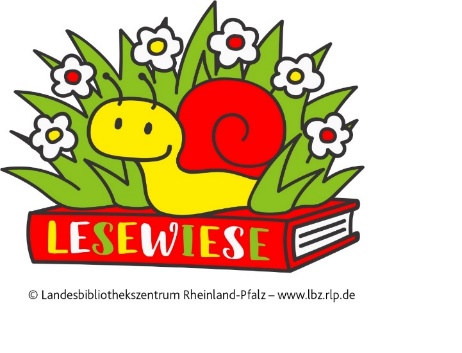 أولياء الأمور الأعزاء،نحن نقوم بمشروع معName der Bücherei(). ويسمى المشروع: Lesewiese.نحصل على 20 كتاب مصور للأطفال الصغار. الكتب هي (vom … bis…) في حضانتنا النهارية.ننظر إلى الكتب المصورة مع الأطفال ونتحدث عنها. هذا يساعد الأطفال على التعلم! وهذا ممتع للغاية للأطفال. - الرجاء مساعدتنا! على النحو التالي:انظر أيضًا إلى الكتب المصورة مع طفلك في المنزل! الأفضل كل يوم.في عطلات نهاية الأسبوع، سيحضر طفلك كتابًا مصورًا إلى المنزل. يرجى النظر إلى الكتاب مع طفلك. وأخبرنا عن ذلك. في يوم الاثنين، سيعيد طفلك الكتاب إلى الحضانة. يمكنك أيضًا القراءة للأطفال في حضانتنا النهارية! 
يمكن للأخوات والأخوة الأكبر سنًا أو الأجداد القيام بذلك أيضًا.
فقط أخبرنا إذا كنت ترغب في ذلك. بالمناسبة: في المكتبة يمكنك استعارة الكتب، حتى الكتب للبالغين! وأشياء أخرى كثيرة.استمتع مع طفلك ومع الكتب المصورة!وتفضلوا بقبول فائق الاحترام والتقدير،فريق الحضانة النهارية ومكتبتكم                                                       	(Name der Kita/Stempel)					(Name der Bücherei/Stempel)